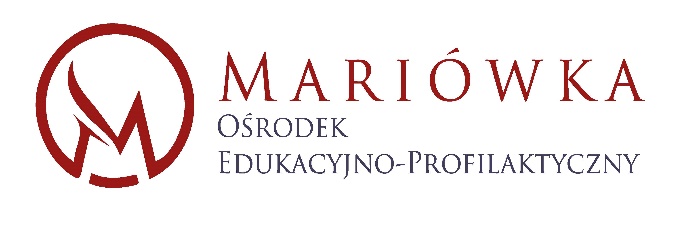 UMOWA UCZESTNICTWA 
W PRAKTYCZNYM KURSIE KROJU 
I SZYCIAzawarta dnia  ……………………. w  Mariówce pomiędzy Ośrodkiem Edukacyjno-Profilaktycznym w Mariówce; Mariówka 1; 26-400 Przysucha NIP 601 008 78 79; REGON 365497006 , reprezentowanym przez koordynatora do spraw szkoleń, Barbarę Pełszyńską, zwaną dalej Organizatorem a			…………………………………..(imię i nazwisko),zamieszkałym/łą	,PESEL 	tel. kontaktowy	, e-mail	,zwanym/ną dalej Uczestnikiem,w dalszej części umowy zwanych łącznie Stronami.§ 1. Przedmiot i czas trwania umowyPrzedmiotem umowy jest uczestnictwo w Praktycznym Kursie Kroju i Szycia, organizowanym przez Ośrodek Edukacyjno-Profilaktyczny w Mariówce, na które dobrowolnie decyduje się Uczestnik.Kurs krawiecki odbywać się będzie w dniach od	do	w pracowni Ośrodka Edukacyjno-Profilaktycznego w Mariówce oraz obejmował będzie 96 godzin dydaktycznych: w piątki 4 godziny, w soboty 8 godz. w tygodniach wyznaczonych przez Organizatora.Umowa zawarta jest na czas określony, tj. na czas trwania kursu, o którym mowa powyżej.§ 2. Prawa i obowiązki UczestnikaUczestnik ma prawo do udziału w kursie na zasadach określonych szczegółowo 
w Regulaminie Praktycznego Kursu Kroju i Szycia, dostępnym na stronie internetowej Organizatora: www.promien.mariowka.net Uczestnik ma prawo do korzystania z wyposażenia pracowni krawieckiej Ośrodka Edukacyjno-Profilaktycznego w Mariówce oraz wszystkich materiałów przeznaczonych na kurs, w którym uczestniczy.Uczestnik ma prawo do korzystania z własnego wyposażenia i materiałów, w porozumieniu z Instruktorem prowadzącym zajęcia.Uczestnik ma obowiązek stosować się do zasad bezpieczeństwa i higieny pracy obowiązujących w pracowni krawieckiej Ośrodka Edukacyjno-Profilaktycznego 
w Mariówce, a także poleceń osób prowadzących kurs dotyczących bezpieczeństwa 
i porządku.Uczestnik ma obowiązek dbania o mienie i materiały pracowni krawieckiej Ośrodka Edukacyjno-Profilaktycznego w Mariówce oraz innych uczestników kursu.§ 3. OpłatyCena uczestnictwa w kursie - I i II etap - wynosi 1920	zł , przy czym szczegółowe zasadydotyczące opłat za kurs znajdują się w §2 Regulaminu Praktycznego Kursu Kroju i Szycia, które to zasady Uczestnik zna i akceptuje.Na wniosek Uczestnika cena kursu zostaje powiększona o koszt zakwaterowania 
i wyżywienia o ……………………………….. złŁączna cena kursu wynosi …………………………….zł Rezygnacja z kursu w trakcie jego trwania nie upoważnia Uczestnika do zwrotu części opłaty za kurs, a Uczestników korzystających z możliwości opłaty ratalnej uzgodnionej 
w wyjątkowych sytuacjach, z obowiązku uiszczenia drugiej raty, jeśli rezygnacja nastąpiła przed datą jej uiszczenia.§ 4. Oświadczenia UczestnikaUczestnik wyraża zgodę / nie wyraża zgody  na otrzymywanie informacji handlowej (newslettera) od Organizatora w zakresie prowadzonej przez niego działalności kulturalnej 
i edukacyjnej, zgodnie z zapisami Ustawy z dnia 18 lipca 2002 r. o świadczeniu usług drogą elektroniczną (Dz. U. nr 144, poz. 1204).Uczestnik wyraża zgodę / nie wyraża zgody  na nieodpłatne utrwalanie i publikowanie swojego wizerunku w formie fotograficznej i filmowej przez Organizatora, w związku 
z prowadzonym kursem. Zgoda obejmuje wykorzystanie, utrwalanie i powielanie za pośrednictwem dowolnego medium w dowolnym celu zgodnym z obowiązującym prawem, włączając w to publikację w gazetach, czasopismach, folderach, publikacjach elektronicznych, stronach internetowych, portalach społecznościowych, wystawach, konkursach etc. Jednocześnie Uczestnik zrzeka się praw związanych z kontrolą 
i zatwierdzaniem każdorazowego wykorzystania fotografii / filmu ze swoim wizerunkiem.§ 5. Postanowienia końcoweKażdorazowa zmiana postanowień niniejszej umowy wymaga formy pisemnej w formie aneksu, pod rygorem nieważności.W sprawach nieregulowanych niniejszą umową mają zastosowanie przepisy Kodeksu Cywilnego.Ewentualne spory między Stronami będą w pierwszej kolejności rozwiązywane polubownie, a po ewentualnym wyczerpaniu tej drogi przez sąd właściwy miejscowo dla siedziby Organizatora.Umowa została sporządzona w dwóch jednobrzmiących kopiach, po jednaj dla każdej ze Stron.Organizator